Hayton and Burnby Parish Councilwww.haytonandburnbypc.co.ukTel: 01759 301386  Email; clerk@jigreen.plus.comClerk: Joanna Green, 29 Barmby Road, Pocklington, York, YO42 2DLA meeting of Hayton and Burnby Parish Council will be held on Thursday 4th August 2022 at 7.30pm  in Hayton Village Hall. Members of the public are welcome to attend the meeting and may address the council during the Public Participation period. An agenda for the meeting is shown below.  Joanna Green, clerk to the council.  29/7/22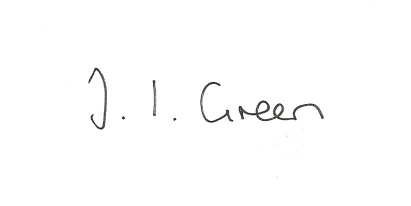 96/22 Welcome and Apologies.97/22 Declaration of Interest.  The Parish Councils Code of Conduct. To record any declarations of interest by any member in respect of items on this agenda. 98/22  To approve the minutes of the meeting held on 14th July 202299/22 To resolve that the meeting is temporarily suspended to allow for a period of public participation .100/22 Matters arising from previous meetingsParking outside the church in Hayton101/22 Clerks reportDefibrillatorOld Bus Stop102/22 PlanningTo consider whether or not to support :Proposal 22/02277/PLF: Erection of an agricultural workers dwellingLocation: Land West Of Corner Wood Londesborough Road Burnby East Riding OfYorkshire YO42 1RSApplicant: Peter And David Nicholson  Application Type: Full Planning PermissionProposal 22/02486/TPO: TPO ST MARTINS CHURCH 1979 (Ref 242) - Fell 1 no. Sycamore (T10),tree is suffering from decay in the base with decay fungi present, given the location of the tree is adjacent to a main highway, property and access path to the church it is recommended to remove the tree - Crown reduction ground of yew trees (G1), trees are to be pruned to maintain clearance to overhead wires- Crown reduction 1 no. Sycamore (T4) Overhanging branch is causing concern with owner of the property next to the church yard and is to be removedLocation: St Martins Churchyard Town Street Hayton East Riding Of Yorkshire YO42 1RRApplicant: E A Thackray   Application Type: Works to Protected TreesTo receive notice of approval of :Proposal 22/01134/PLF: Installation of ground mounted solar panelsLocation: Bridge Farm York Road Hayton East Riding Of Yorkshire YO42 1RJApplicant: Mr Darren Smith102/22 Highways matters103/22 AccountsBank balance			£12286.06Clerk's salary July & allowance 	£169.10Jubilee expensesPrinting posters etc		£104/22 Correspondence: Conservative Group - Western Parishes Liaison meeting 2 AugRural Services network bulletinsERYC - presentations from Town and Parish Council Planning Liaison meetingsERYC - Antisocial Behaviour awareness weekLetter from Chair of Humberside Fire AuthorityERYC - Town & parish Council eventsHumber & Wolds Rural Action- benefits of membership and newsletter.Humberside Police newslettersWard Cllr Stathers- resignation from Conservative Party105/22 Councillors reports106/22 Date of next meeting